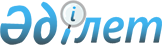 Об установлении квоты рабочих мест для трудоустройства лиц, состоящих на учете службы пробации, также лиц освобожденных из мест лишения свободы и граждан из числа молодежи, потерявших или оставшихся до наступления совершеннолетия без попечения родителей, являющихся выпускниками организаций образования
					
			Утративший силу
			
			
		
					Постановление акимата Созакского района Туркестанской области от 25 апреля 2019 года № 108. Зарегистрировано Департаментом юстиции Туркестанской области 29 апреля 2019 года № 5010. Утратило силу постановлением акимата Созакского района Туркестанской области от 9 января 2020 года № 1
      Сноска. Утратило силу постановлением акимата Созакского района Туркестанской области от 09.01.2020 № 1 (вводится в действие по истечении десяти календарных дней после дня его первого официального опубликования).
      В соответствии с подпунктом 7) статьи 18 Трудового кодекса Республики Казахстан от 23 ноября 2015 года, подпунктом 2) пункта 1 статьи 18 Уголовно-исполнительного кодекса Республики Казахстан от 5 июля 2014 года, пунктом 2 статьи 31 Закона Республики Казахстан от 23 января 2001 года "О местном государственном управлении и самоуправлении в Республике Казахстан", подпунктами 7), 8), 9) статьи 9 Закона Республики Казахстан от 6 апреля 2016 года "О занятости населения" акимат Созакского района ПОСТАНОВЛЯЕТ:
      1. Установить квоту рабочих мест для трудоустройства лиц, состоящих на учете службы пробации согласно приложению 1.
      2. Установить квоту рабочих мест для трудоустройства лиц, освобожденных из мест лишения свободы согласно приложению 2.
      3. Установить квоту рабочих мест для трудоустройства граждан из числа молодежи, потерявших или оставшихся до наступления совершеннолетия без попечения родителей, являющихся выпускниками организаций образования согласно приложению 3.
      4. Признать утратившим силу постановление акимата Созакского района от 16 марта 2018 года № 93 "Об установлении квоты рабочих мест для трудоустройства граждан из числа молодежи, потерявших или оставшихся до наступления совершеннолетия без попечения родителей, являющихся выпускниками организаций образования, лиц, освобожденных из мест лишения свободы, лиц, состоящих на учете службы пробации" (зарегистрировано в Реестре государственной регистрации нормативных правовых актов за № 4495, опубликовано 11 апреля 2018 года в газете "Созақ үні" и в эталонном контрольном банке нормативных правовых актов Республики Казахстан в электронном виде 13 апреля 2018 года).
      5. Государственному учреждению "Аппарат акима Созакского района"в установленном законодательством Республики Казахстан порядке обеспечить:
      1) государственную регистрацию настоящего постановления в территориальном органе юстиции;
      2) в течение десяти календарных дней со дня государственной регистрации настоящего постановления акимата направление его копии в бумажном и электронном виде на казахском и русском языках в Республиканское государственное предприятие на праве хозяйственного ведения "Республиканский центр правовой информации" для официального опубликования и включения в эталонный контрольный банк нормативных правовых актов Республики Казахстан;
      3) размещение настоящего постановления на интернет-ресурсе акимата Созакского района после его официального опубликования.
      6. Контроль за исполнением настоящего постановления возложить на заместителя акима Созакского района Б.Айдарбекова.
      7. Настоящее постановление вводится в действие по истечении десяти календарных дней после дня его первого официального опубликования. Перечень организаций Созакского района для которых устанавливается квота рабочих мест для трудоустройства лиц, состоящих на учете службы пробации Перечень организаций Созакского района для которых устанавливается квота рабочих мест для трудоустройства лиц, освобожденных из мест лишения свободы Перечень организаций Созакского района для которых устанавливается квота рабочих мест для трудоустройства граждан молодежи, потерявших или оставшихся до наступления совершеннолетия без попечения родителей, являющихся выпускниками организаций образования
					© 2012. РГП на ПХВ «Институт законодательства и правовой информации Республики Казахстан» Министерства юстиции Республики Казахстан
				
      Аким района

С. Полатов
Приложение 1
к постановлению акимата
Созакского района от
25апреля 2019 года
№ 108
№
Наименование организации
Списочная численность работников
Размер квоты (% от списочной численности работников)
Количество рабочих мест для лиц, состоящих на учете службы пробации
1.
Государственное коммунальное предприятие на праве хозяйственного ведения "Сузакская центральная районная бальница" управления здравоохранения Туркестанской области
920
1
4
2.
Товарищество с ограниченной ответственностью КАЗАТОМПРОМ-SAURAN
1119
1
1
3
Товарищество с ограниченной ответственностью "КАРАТАУ"
510
1
1
Всего:
2549
6Приложение 2
к постановлению акимата
Созакского района от
25апреля 2019 года
№ 108
№
Наименование организации
Списочная численность работников
Размер квоты (%от списочной численности работников)
Количество рабочих мест для лиц, освобожденных из мест лишения свободы
1.
Государственное коммунальное предприятие на праве хозяйственного ведения "Сузакская центральная районная бальница" управления здравоохранения Туркестанской области
920
1
1
920
1Приложение 3
к постановлению акимата
Созакского района от
25апреля 2019 года
№ 108
№
Наименование организации
Списочная численность работников
Размер квоты (%от списочной численности работников)
Количество рабочих мест для трудоустройства граждан, из числа молодежи, потерявших или оставшихся до наступления совершеннолетия без попечения родителей, являющихся выпускниками организаций образования
1.
Государственное коммунальное предприятие на праве хозяйственного ведения "Сузакская центральная районная бальница" управления здравоохранения Туркестанской области
920
1
1
920
1